	9 сентября 2017 г. ребята 6-2 и 8-1 классов с классными руководителями Шатиловой Еленой Михайловной и Петровой Оксаной Владимировной стали участниками Второго Всероссийского фестиваля энергосбережения "Вместе ярче!" Фестиваль проходил в Городском саду, программа праздника включала в себя: работу интерактивной площадки Тверского филиала МРСК Центра,  квест "Приключение лампочки",  конкурсы, выставку детских рисунков по теме  "Береги энергию".	Энергетики рассказывали основные правила энергосбережения, предлагали творческие задания. На фестивале была подписана петиция в поддержку ускоренного перехода на энергосберегающее освещение в России. Выигранная упаковка энергосберегающих лампочек была доставлена в школу и передана заведующему по хозяйственной части.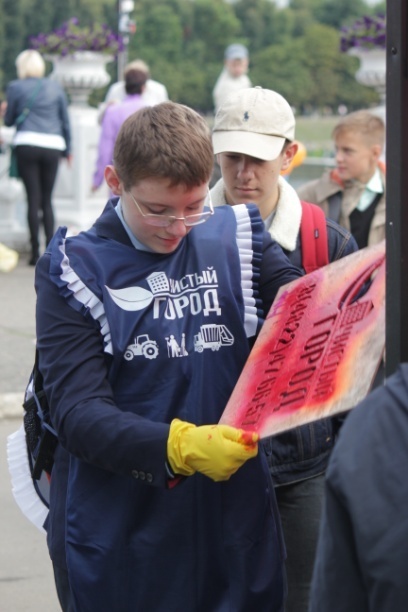 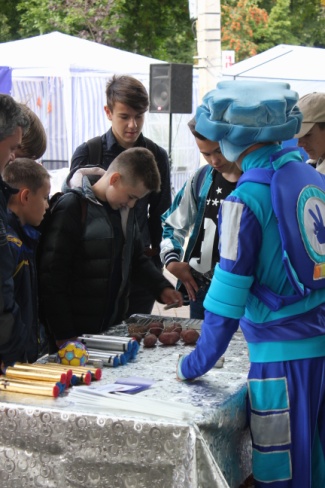 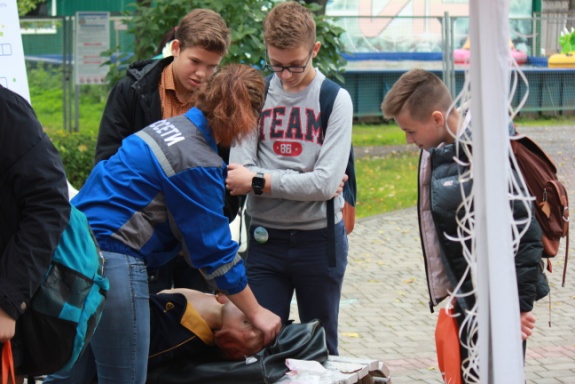 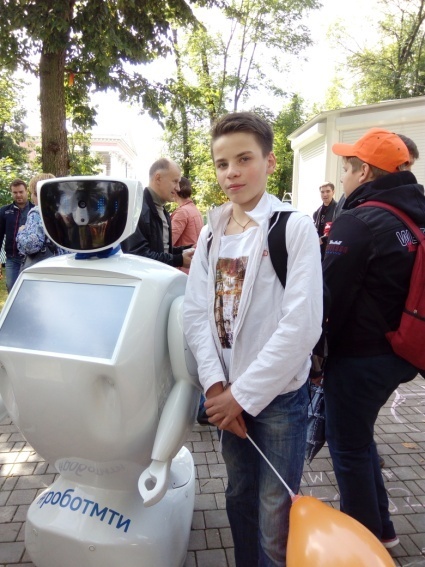 